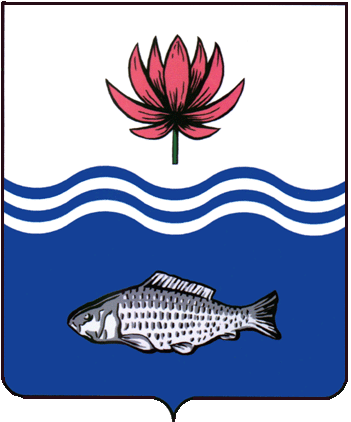 АДМИНИСТРАЦИЯ МО "ВОЛОДАРСКИЙ РАЙОН"АСТРАХАНСКОЙ ОБЛАСТИПОСТАНОВЛЕНИЕО предоставлении в собственность(бесплатно) земельного участка по адресу:Астраханская обл., Володарский р-н, с. Зеленга, ул. Заводская, д. 67 для ведения личного подсобного хозяйстваВ связи с обращением Джасовой Ольги Сергеевны, в соответствии с пунктом 6 статьи 39.5 Земельного Кодекса РФ, пунктом 1 части 1 статьи 3 Закона Астраханской области № 7/2008-ОЗ от 04.03.2008 г. «Об отдельных вопросах правового регулирования земельных отношений в Астраханской области», администрация МО «Володарский район»ПОСТАНОВЛЯЕТ:1.	Предоставить Джасовой Ольге Сергеевне, 22.06.1978 г.р. (паспорт 1206 № 136549, выдан ОУФМС России по Астраханской области в Володарском районе, 08.09.2007 г., адрес постоянного места жительства: Астраханская область, Володарский район, пос. Володарский, ул. Суворова,                 д. 81), Джасову Нурлану Куспантаевичу, 29.01.1979 г.р. (паспорт 1202 № 610949, выдан Володарским РОВД Астраханской обл., 30.12.2002 г., адрес постоянного места жительства: Астраханская область, Володарский район, пос. Володарский, ул. Мира, д. 10) в общую долевую собственность (бесплатно) земельный участок из категории «земли населенных пунктов», площадью 2000 кв. м., с кадастровым номером 30:02:070103:164, расположенный по адресу: Астраханская область, Володарский район, с. Зеленга, ул. Заводская, д. 67 для ведения личного подсобного хозяйства.2.	Джасовой Ольге Сергеевне, Джасову Нурлану Куспантаевичу:2.1.	Зарегистрировать право собственности на земельный участок в Володарском отделе Управления Федеральной службы государственной регистрации, кадастра и картографии по Астраханской области.2.2.	При эксплуатации объекта руководствоваться действующим законодательством РФ.2.3.	При перемене места жительства сообщить в ИФНС по Астраханской области (по месту регистрации).3.	Отделу земельных и имущественных отношений, жилищной политики администрации МО «Володарский район» внести соответствующие изменения в учетную и справочную документацию.4.	Контроль за исполнением настоящего постановления оставляю за собой.И.о. заместителя главыпо оперативной работе					              Р.Т. Мухамбетов           от 18.01.2022 г.N  59